Listen and draw.Box number 1						Box number 2	Box number 3 						Box number 3Transcript:In box number one, draw a farmer and a house.Color the house red.In box number two, draw a doctor and a nurse.Color their hair brown.In box number three, draw a postman with a postbag.Color the mail bag greenIn box number four, draw a dancer wearing a skirt.Color the skirt pink.Name: ____________________________    Surname: ____________________________    Nber: ____   Grade/Class: _____Name: ____________________________    Surname: ____________________________    Nber: ____   Grade/Class: _____Name: ____________________________    Surname: ____________________________    Nber: ____   Grade/Class: _____Assessment: _____________________________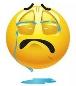 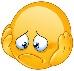 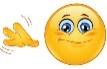 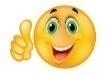 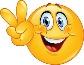 Date: ___________________________________________________    Date: ___________________________________________________    Assessment: _____________________________Teacher’s signature:___________________________Parent’s signature:___________________________